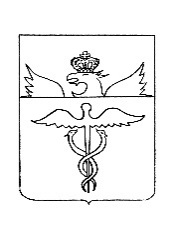 АдминистрацияБутурлиновского городского поселенияБутурлиновского муниципального районаВоронежской областиПостановлениеот 04.02.2020 г. № 60  г. БутурлиновкаО внесении изменений в постановление администрации Бутурлиновского городского поселения от 28.05.2019 №322 «О конкурсной комиссии по отбору управляющей организации для управления многоквартирными домами, расположенными на территории Бутурлиновского городского поселения Бутурлиновского муниципального района Воронежской области»В соответствии с п. 4 ст. 161 Жилищного кодекса Российской Федерации, постановлением правительства Российской Федерации от 06.02.2006 № 75 «О порядке проведения органом местного самоуправления открытого конкурса по отбору управляющей организации для управления многоквартирным домом», в целях создания конкурентной среды в сфере управления и обслуживания жилищного фонда, в связи с кадровыми изменениями в администрации Бутурлиновского городского поселения, администрация Бутурлиновского городского поселенияПОСТАНОВЛЯЕТ:1. Внести в постановление администрации Бутурлиновского городского поселения от 28.05.2019 № 322 «О конкурсной комиссии по отбору управляющей организации для управления многоквартирными домами, расположенными на территории Бутурлиновского городского поселения Бутурлиновского муниципального района Воронежской области» изменения, заменив в составе конкурсной комиссии по отбору управляющей организации для управления многоквартирными домами, расположенными на территории Бутурлиновского городского поселения Бутурлиновского муниципального района Воронежской области, слова «Горлов И.А.» словами «Бутков Е.Н.».2. Опубликовать настоящее постановление в официальном периодическом печатном издании «Вестник муниципальных правовых актов Бутурлиновского городского поселения Бутурлиновского муниципального района Воронежской области» и разместить на официальном сайте органов местного самоуправления Бутурлиновского городского поселения в информационно-телекоммуникационной сети «Интернет».3. Контроль исполнения настоящего постановления возложить на заместителя главы администрации Бутурлиновского городского поселения Е.Н. Буткова. Глава администрации Бутурлиновского городского поселения								 А.В. Головков Визирование:Заместитель главы администрации									Е.Н. БутковНачальник сектора								Л.А. РачковаА.В. Дроздов